Как подготовить учащихся к Всероссийской проверочной работе по английскому языкуГлавная идея проекта ВПР состоит в том, чтобы выработать единые подходы к оценке школьного образования. Важно не только фиксировать результаты учащихся, полученные в рамках итоговых экзаменов в 9-х (ГИА-9), но и промежуточные результаты процесса обучения и их динамику. Осуществлять такую промежуточную оценку возможно с помощью Всероссийских проверочных работ, проводимых по всем предметам и во всех классах школ страны.Цель ВПР: Получение реальных данных о качестве и результатах обучения, насколько полно учащиеся осваивают знания и навыки, установленные федеральным государственным образовательным стандартом общего образования.Всероссийские проверочные работы – это итоговые контрольные работы для обучающихся разных классов по отдельным предметам, которые проводятся по итогам учебного года с целью совершенствования образовательных программ, а также для индивидуальной работы с учащимися по устранению имеющихся пробелов в знаниях.Проведение ВПР направлено на обеспечение единства образовательного пространства Российской Федерации и поддержки введения Федерального образовательного стандарта за счет предоставления образовательным организациям единых материалов и единых критериев оценивания учебных достижений.КИМ для ВПР по иностранным языкам построены на основе целевого блока ФГОС. КИМ направлены на выявление следующих личностных, метапредметных и предметных результатов освоения основной образовательной программы: – формирование умения планировать, контролировать и оценивать учебные действия в соответствии с поставленной задачей и условиями ее реализации; -  определять наиболее эффективные способы достижения результата; – освоение способов решения проблем творческого и поискового характера; – активное использование речевых средств и средств информационных и коммуникационных технологий для решения коммуникативных и познавательных задач; – овладение умениями смыслового чтения текстов различных стилей и жанров в соответствии с целями и задачами; – умением осознанно строить речевое высказывание в соответствии с задачами коммуникации и составлять тексты в устной форме; – овладение логическими действиями сравнения, анализа, синтеза, обобщения, классификации по родовидовым признакам, установления аналогий и причинно-следственных связей, построения рассуждений, отнесения к известным понятиям; – приобретение начальных навыков общения в устной форме с носителями иностранного языка на основе своих речевых возможностей и потребностей; освоение правил речевого и неречевого поведения; – освоение начальных лингвистических представлений, необходимых для овладения на элементарном уровне устной и письменной речью на иностранном языке, расширение лингвистического кругозора; – сформированность дружелюбного отношения и толерантности к носителям другого языка. Посредством проверочной работы у школьников выявляются уровень сформированности иноязычной коммуникативной компетенции и опыт применения речевых умений и языковых навыков для решения типичных коммуникативных задач, адекватных возрасту обучающихся. Основное внимание в проверочной работе уделяется речевой компетенции, т.е. коммуникативным умениям в разных видах речевой деятельности: аудировании, чтении, говорении, а также языковой компетенции, т.е. языковым знаниям и навыкам. Социокультурные знания и умения, а также компенсаторные умения проверяются опосредованно в заданиях по аудированию и чтению письменной части и в устной части ВПР. Тексты заданий в КИМ по  иностранному языку в целом соответствуют формулировкам, принятым в учебниках, включенных в Федеральный перечень учебников, рекомендуемых Министерством просвещения РФ к использованию при реализации имеющих государственную аккредитацию образовательных программ основного общего образования.Структура варианта проверочной работы Каждый вариант проверочной работы включает 6 заданий и состоит из двух частей: письменной и устной. Письменная часть содержит задания по аудированию, чтению, грамматике и лексике. Устная часть включат в себя задания по чтению текста вслух и по говорению (монологическая речь). Задания в рамках данной проверочной работы выше требований уровня А1, но ниже уровня А21 по общеевропейской шкале, определённой в документах Совета Европы2 .  Кодификаторы проверяемых элементов содержания и требований к уровню подготовки Таблица 1 Распределение заданий проверочной работы по проверяемым умениям, навыкам и видам деятельностиВ заданиях по аудированию проверяется сформированность умений понимать в прослушанном тексте запрашиваемую информацию. В заданиях по чтению проверяется сформированность умений понимать основное содержание прочитанного текста. В заданиях по грамматике и лексике проверяются навыки оперирования изученными грамматическими формами и лексическими единицами в коммуникативно значимом контексте на основе предложенного связного текста. В задании по чтению текста вслух проверяются умения осмысленного чтения текста вслух, а также произносительные навыки. В задании по говорению проверяется сформированность умений строить тематическое монологическое высказывание с опорой на план и визуальную информацию, а также навыки оперирования лексическими и грамматическими единицами в коммуникативно значимом контексте и произносительные навыки.Предметное содержание речи (во всех разделах работы)Оксана Решетникова, директор Федерального института педагогических измерений, сказала, что ВПР вводится как «тренировка» перед обязательным ЕГЭ в 2022 году. И сегодня только 10% выпускников этого года и прошлых лет выбирают ЕГЭ по иностранному языку. Их результаты достаточно приличные, стабильные. Остальные 90% выпускников и их уровень владения иностранным языком — предмет для серьезных исследований. Сложилась такая ситуация потому, что результаты не проверяются. Обязательность экзамена будет стимулом и мотивацией для учащихся. ВПР сегодня призвана вовремя выявить недоработки, указать на темы, которые по какой-то причине не были в полной мере усвоены. ВПР — это показатель индивидуального уровня подготовки учащегося, хороший инструмент для выявления проблемных зон, а также для принятия дальнейших решений при построении индивидуальной образовательной траектории. Все эксперты образования отмечают: специальной подготовки ВПР не требует – все, как и для обычных контрольных работ. Для большего спокойствия полезным будет посмотреть демонстрационные версии ВПР: они находятся в открытом доступе на информационном портале ВПР и на сайте ФИПИ. Если и после этого вас не оставляет тревожное чувство, стоит обратить внимание на учебные пособия, составленные специально для подготовки к ВПР.
Основное правило подготовки к ВПР — просто учитесь в течение года. Подготовиться к проверочной работе за 2 месяца — задача стрессовая и подчас неразрешимая. Верное решение — готовиться к ВПР постепенно, систематически, в обычном для школьника режиме, используя разнообразные задания и занимаясь по современным учебным пособиям.
Пособия, которые помогут готовиться к ВПР:Всероссийские проверочные работы. Английский язык. 7(6, 8) классов. Проверочные работы. Тренировочные тесты. Составитель:Словохотов К.П.Английский язык. Spotlight. Английский в фокусе. 5(6,7,8,9) классов. Тренировочные упражнения в формате ГИА. ФГОС. Автор: Ваулина Ю.Е.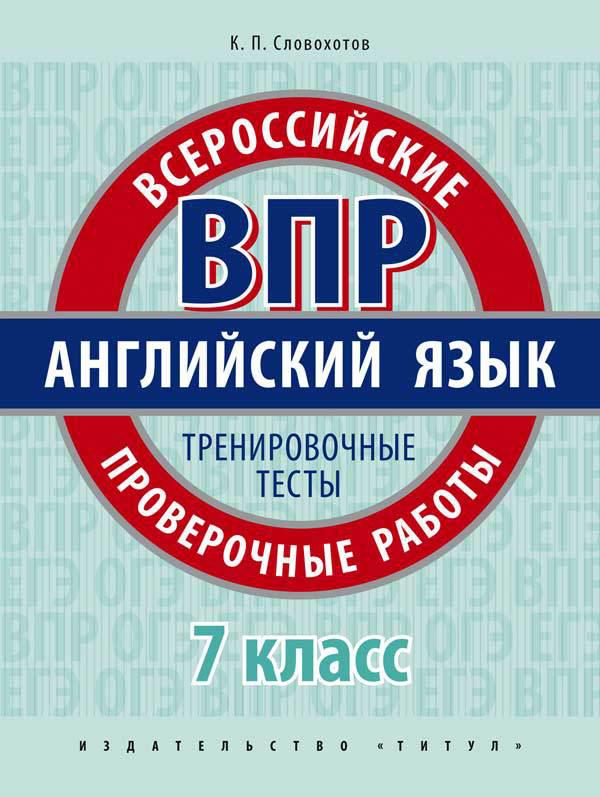 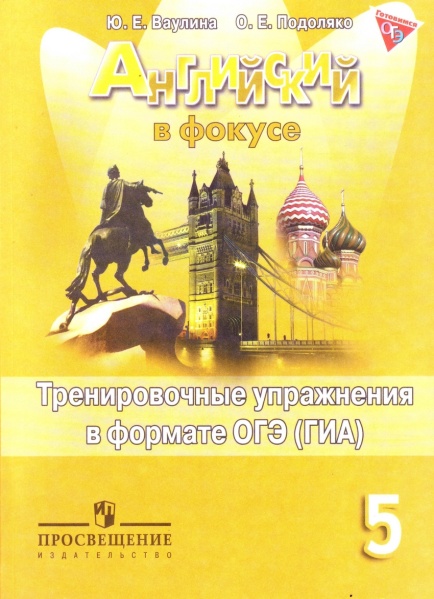 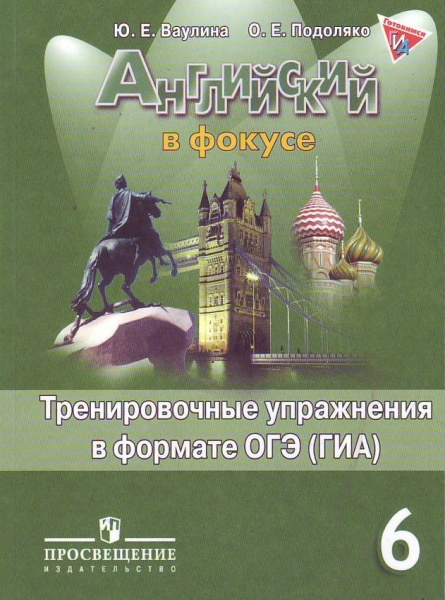 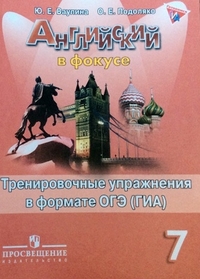 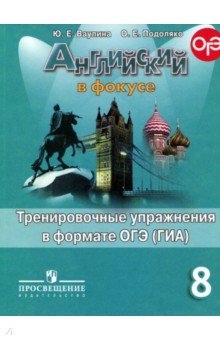 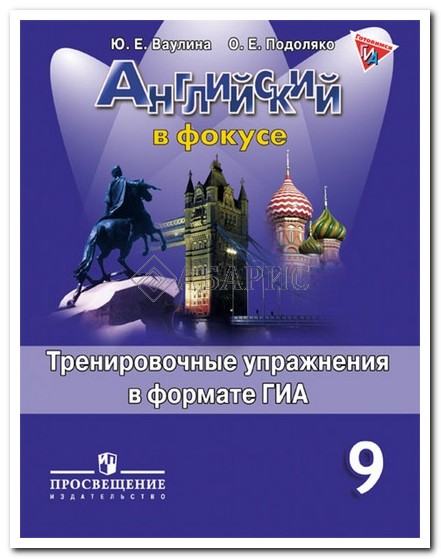 Номер заданияОбъекты контроляКол-во элементов оцениванияБаллы за каждый правильный ответМаксимальное количество баллов1Аудирование с пониманием запрашиваемой информации в прослушанном тексте5152Осмысленное чтение текста вслухОценивается по критериямОценивается по критериям23Говорение (монологическая речь): описание фотографии Оценивается по критериямОценивается по критериям84Чтение с пониманием основного содержания прочитанного текста5155Языковые средства и навыки оперирования ими в коммуникативно-значимом контексте: грамматические формы4166Языковые средства и навыки оперирования ими в коммуникативно-значимом контексте: лексические единицы614Максимальный баллМаксимальный балл301Моя семья Взаимоотношения в семье. Конфликтные ситуации и способы их решения2Мои друзья Лучший друг/подруга. Внешность и черты характера. Межличностные взаимоотношения с друзьями и в школе 3Свободное время Досуг и увлечения (музыка, чтение; посещение театра, кинотеатра, музея, выставки). Виды отдыха. Поход по магазинам. Карманные деньги. Молодежная мода4Здоровый образ жизни Режим труда и отдыха, занятия спортом, здоровое питание, отказ от вредных привычек 5Спорт Виды спорта. Спортивные игры. Спортивные соревнования6Школа Школьная жизнь. Правила поведения в школе. Изучаемые предметы и отношения к ним. Внеклассные мероприятия. Кружки. Школьная форма. Каникулы. Переписка с зарубежными сверстниками7Выбор профессии Мир профессий. Проблема выбора профессии. Роль иностранного языка в планах на 8Путешествия Путешествия по России и странам изучаемого языка. Транспорт.9Окружающий мир Природа: растения и животные. Погода. Проблемы экологии. Защита окружающей среды. Жизнь в городе/ в сельской местности.10Средства массовой информации Роль средств массовой информации в жизни общества. Средства массовой информации: пресса, телевидение, радио, Интернет11Страны изучаемого языка и родная страна Страны, столицы, крупные города. Государственные символы. Географическое положение. Климат. Население. Достопримечательности. Культурные особенности: национальные праздники, памятные даты, исторические события, традиции и обычаи. Выдающиеся люди и их вклад в науку и мировую культуру.